AGENDA - Asian IBIS Summit (Tokyo)Friday, November 17, 2017Akihabra UDXTokyo, JapanRoom: 		4F UDX4FSponsors: 	Japan Electronics and Information Technology Industries Association (JEITA)IBIS Open ForumANSYSCadence Design SystemsCybernet SystemsKeysight TechnologiesRicohToshiba CorporationZuken, Inc. (Order and times subject to change)13:30	SIGN IN13:35	MEETING WELCOMEMitsuharu UMEKAWA (Keysight Technologies, Japan)
  Chair, JEITA EDA Model SubcommitteeMike LaBONTE  (SiSoft, USA)
  Chair, IBIS Open Forum13:45	IBIS UpdateMike LaBONTE (SiSoft, USA)14:10	What’s Expected for IBIS-AMI from the Perspective of End-User SupportMasao NAKANE (Xilinx, Japan)14:40	DDR System Simulations: What Issue to SimulateShinichi MAEDA (KEI Systems, Japan)15:10	BREAKReconvene at 15:3015:30	Investigation of the Package Crosstalk Noise to DDR4-IF Signal by                               IBIS [Define Package Model]Akiko TSUKADA, Masaki KIRINAKA (Fujitsu Interconnect Technologies Limited, Japan)[Presented by Akiko TSUKADA (Fujitsu Interconnect Technologies Limited, Japan)]16:15	On die De-cap Modeling ProposalKazuki MURATA (Ricoh Company, Japan)16:40	Interconnect Modeling Update Using IBIS-ISS and TouchstoneMichael MIRMAK (Intel Corporation, USA)[Presented by Mike LaBONTE (SiSoft, USA)]17:15	CONCLUDING ITEMS17:30	END OF IBIS SUMMIT MEETING Thank you for your participation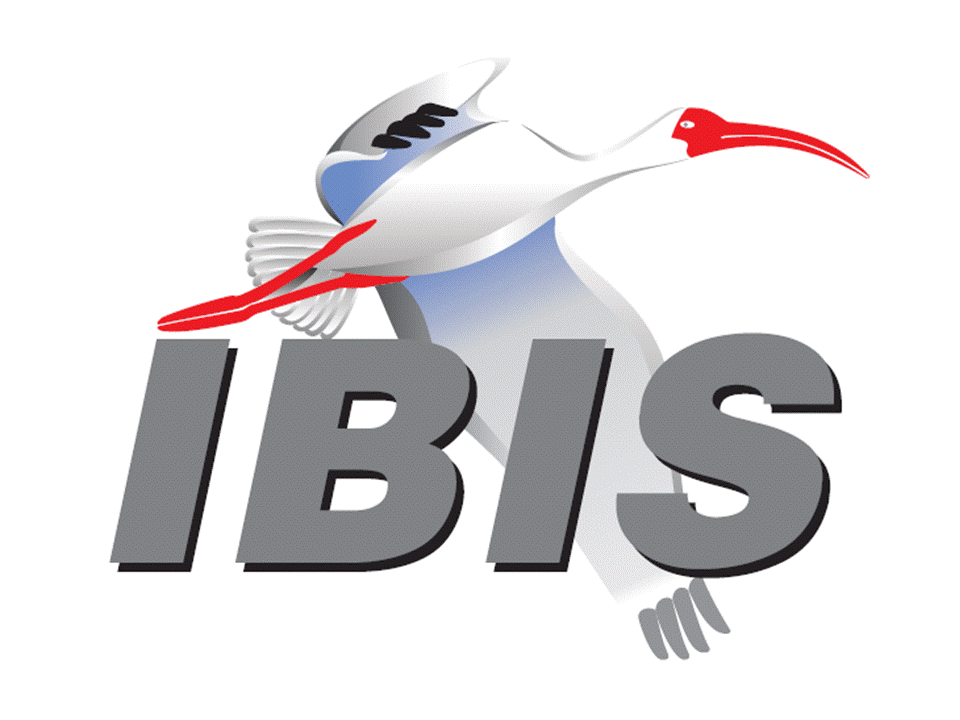 